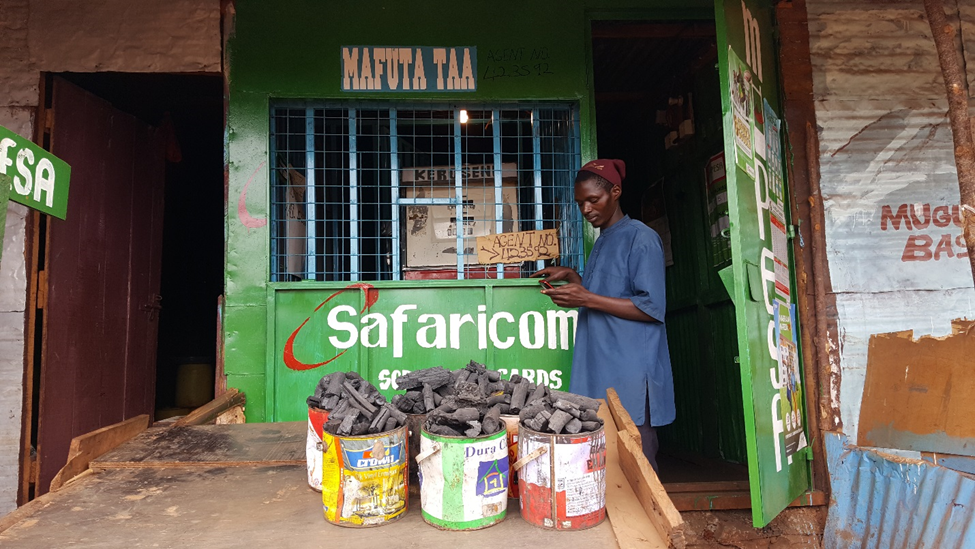 Figure 2: Timothy at his charcoal business.